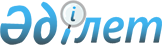 О внесении изменений в постановление Правительства Республики Казахстан от 25 февраля 2003 года № 202
					
			Утративший силу
			
			
		
					Постановление Правительства Республики Казахстан от 6 мая 2010 года № 382. Утратило силу постановлением Правительства Республики Казахстан от 3 мая 2016 года № 265      Сноска. Утратило силу постановлением Правительства РК от 03.05.2016 № 265.      Правительство Республики Казахстан ПОСТАНОВЛЯЕТ:



      1. Внести в постановление Правительства Республики Казахстан от 25 февраля 2003 года № 202 "О создании Совета по экономической политике" (САПП Республики Казахстан, 2003 г., № 9, ст. 101) следующие изменения:



      1) ввести в состав Совета по экономической политике, утвержденный указанным постановлением:Айтжанову                   - Министра экономического развития

Жанар Сейдахметовну           и торговли Республики Казахстан;      строки:"Исекешев                   - Министр индустрии и торговли

Асет Орентаевич               Республики КазахстанСултанов                    - Министр экономики и бюджетного

Бахыт Турлыханович            планирования Республики КазахстанМынбаев                     - Министр энергетики и минеральных

Сауат Мухаметбаевич           ресурсов Республики КазахстанБишимбаев                   - помощник Президента Республики

Куандык Валиханович           Казахстан (по согласованию)"      изложить в следующей редакции:"Исекешев                   - Заместитель Премьер-Министра

Асет Орентаевич               Республики Казахстан - Министр

                              индустрии и новых технологий

                              Республики КазахстанСултанов                    - помощник Президента 

Бахыт Турлыханович            Республики Казахстан (по согласованию)Мынбаев                     - Министр нефти и газа

Сауат Мухаметбаевич           Республики КазахстанБишимбаев                   - вице-министр экономического развития

Куандык Валиханович           и торговли Республики Казахстан,

                              секретарь";

      вывести из указанного состава Ахметова Серика Ныгметұлы, Кусаинова Марата Апсеметовича;



      2) в Положении о Совете по экономической политике, утвержденном указанным постановлением:



      в пункте 11 слова "Министерство экономики и бюджетного планирования" заменить словами "Министерство экономического развития и торговли".



      2. Настоящее постановление вводится в действие со дня подписания.      Премьер-Министр

      Республики Казахстан                       К. Масимов
					© 2012. РГП на ПХВ «Институт законодательства и правовой информации Республики Казахстан» Министерства юстиции Республики Казахстан
				